2018 Multi Marque Calendar  March 15, 2018 EditionTHANKS TO OUR CALENDAR SPONSOR! BROADWAY AUTO TECH!We’re always happy to add new events. Send additions, deletions and corrections to andyrlind@gmail.comMarch 18, British Car Swap Meet & Auto Jumble. Dupage County Fairgrounds, Wheaton, Illinois. Tired of looking at out-of-focus pictures on Craigslist? Want to touch a part before you buy it? This is the place to go. Their website is http://www.chicagolandmgclub.com/swapmeet/March 22, Go Kart Extravaganza. 1:00 to 2:00 PM MB2 Raceway. Hosted by the Minnesota Triumph Club. All invited to participate. MB2 phone is 866-986-RACE. Their website is http://www.mb2raceway.com/May 5, Street Heat 2018. The MN Car Enthusiast Club, MN State Fairgrounds. 8 AM to 6 PM. $40 vehicle registration fee. https://www.streetheatshows.com/May 6, PORSCHE, MERCEDES, AUDI Auto Fair. CLICK TO VIEW FLYER Bring your classic Porsche, Mercedes, or Audi to show at Porsche St. Paul! 3490 Maplewood Drive, Maplewood, MN 55109 . Hot dogs, brats, drinks, door prizes and more! George Andeweg: gandeweg@hotmail.com May 12, InterMarque Spring Kickoff, Downtown Osseo, Minnesota. Featured marque: MG-T series. More info to come. Planning meetings at Elsie’s in Minneapolis. 9:30 a.m. on March 24, April 21, May 5.May 18-20, SVRA Vintage GT Challenge. RoadAmerica, Elkhart Lake, Wisconsin.  Over 200 participants in 11 separate groups, from production and grand touring cars to sports racers, prototypes and formula cars. The weekend event will offer race groups for all SVRA classes from the ’50s, ’60s and ‘70s. New to this event is the Mazda Miata Heritage Cup. This new race class offers a new “entry Point” to vintage racing. The Mazda Miata Heritage Cup will run in a distinct race group made up of first generation 1.6-liter Miatas of 1990-1993.  Info: http://www.roadamerica.com/May 24-27, Rally in the Valley, Eau Claire, Wisconsin. Best Western Conference Center. 715-838-9989. For event info: www.mn-mggroup.org or Diane Rindt drindt427@yahoo.com or 715-379-6001June 7-10, Back to the Bay Vintage Sports Car Rendezvous, Thunder Bay, Ontario. Nor’wester Hotel. 807-473-9123. Mention the sports car rendezvous. Hosted by the Thunder Bay Vintage Sports Car Club. Show & Shine Car Show (come dressed in the same era as your car], driver challenges, driving tours, fun rally, and the famous Celtic barn dance. Info: www.tbvscc.ca or mailto:info@tbvscc.caor John Colisimo 807-344-7694June 22-24, Back to the ‘50s. Minnesota State Fairgrounds, St. Paul. Minnesota. All cars (well their bodies at least) must be older than 1964½. Small block Chevy engines are not strictly required but will be found in probably 5,000 of the attending 9,000 cars. Most with automatic transmissions.June 23, BMC British Car Show. BMC in Isanti. All British car show held in conjunction with the Jag club. More info later.June 24, Intermarque Picnic, Cherokee Park, St. Paul, MN. 1:00PM. Bring a chair and a dish to share. June picnic hosted by the Minnesota Austin-Healey Club, and all intermarque enthusiasts are invited to attend.June 30, Amery Airport Run, Amery Airport, Amery, Wisconsin. Hosted by the Minnesota Austin-Healey Club. mailto:greg.willodson@gmail.comJuly 7-8, Rallye de Valleye, CLICK TO VIEW FLYER Formerly known as the Walleye 1000.  1997 and older vehicles. Overnight at Radisson La Crosse with dinner at Piggy’s. Info Mark Sabbann mailto:velovia@velodevia.com July 19, uNDER tHE cRAZY mOON at Pazzaluna. Thursday, July 19, 2018 5pm, 360 St. Peter Street, Saint Paul, MN 55102. Italian cars and motorcycles in downtown St. Paul. http://www.wheelsofitaly.com/July 19-22, Weathertech International Challenge with Brian Redman, Road America, Elkhart Lake, Wisconsin. This is the biggest vintage race in this part of the world. Over 400 racers. Feature races this year are CAN-AM, Trans Am and Formula 5000. The Concours d’ Elegance in downtown Elkhart Lake on Friday for race cars and Saturday night for street cars is a can’t miss event for any enthusiast. Info: roadamerica.com July 22, 10,000 Lakes Concours d’Elegance, Excelsior, Minnesota. Over 150 vehicles (cars, boats, and motorcycles). Not Pebble Beach, but a very nice location and many interesting cars at a much lower entry price ($20 in advance). Info: www.10000lakesconcours.comJuly 22 Brits Car Show. Brits Pub, downtown Minneapolis. It is, for British Cars only. At this time, they think that they have room for about 50 cars. Keep the show in mind, & at a future time when things are more firm on the show, we will reach out to the clubs for cars to show.July 29, Intermarque Picnic, Cherokee Park, St. Paul, MN. 1:00PM. Bring a chair and a dish to share. July picnic hosted by the Minnesota MG Group, and all intermarque enthusiasts are invited to attend.August 11, BritFest, Hudson, Wisconsin. Hosted by the Minnesota MG Group. Info: www.mn-mggroup.orgAugust 11, New London to New Brighton Antique Car Run, A 120-mile tour between its namesake cities for 1908 and earlier vehicles. The lunch stop in Buffalo is a fun viewing spot. Info: www.antiquecarrun.orgAugust 18, British Car Show. Chanhassan MotorplexAugust 26, Amery Airport Autocross/Speed run, Amery, Wisconsin. Hosted by the Minnesota Austin-Healey Club. Info: www.mnhealey.comAugust 26, Intermarque Picnic, Cherokee Park, St. Paul, MN. 1:00PM. Bring a chair and a dish to share. All intermarque enthusiasts are invited to attend.September 16, Wheels of Italy, 10:00 a.m. to 4:00 p.m., Calhoun Executive Center, 3033 Excelsior Boulevard, Minneapolis. Italian cars and motorbikes. Gelato and other vendors. More red Ferraris than you can count. Info: www.wheelsofitaly.comSeptember 14-16, VSCDA Elkhart Lake Vintage Festival, Road America, Elkhart Lake, Wisconsin. Featured Marques for 2018 are the Austin Healey Sprite and the MG Midget, honoring the Sprite 60th Anniversary. A special Big Bore bash will feature all the big cubic inch ground-pounders from the ‘60s and ‘70s. There will also be a display of Jaguar XK cars in the paddock to celebrate the 70th anniversary of the XK120. The fan-friendly paddock is open to spectators for close-up views of amazing racing machines prepared to era specifications all weekend. On Saturday fans can watch a historic road course reenactment tour, which will leave Road America and follow a route almost identical to the street course driven in the early 1950s Info: www.roadamerica.comSeptember 21-23, Waumandee Hill Climb, Waumandee, Wisconsin. Hosted by the Minnesota Austin-Healey Club. Info: www.mnhealey.comSeptember 30, Intermarque Picnic, Cherokee Park, St. Paul, MN. 1:00PM. Bring a chair and a dish to share. All intermarque enthusiasts are invited to attend2019June 6-9, Rendezvous. Eau Claire, Wisconsin. Hosted by the Minnesota MG Group.UPCOMING 2018 RALLY DATESApril 29: Escape To Wisconsin (ETW)May 5: Badger Burrow,Verona, WI (SCCA)
May 12: InterMarque Spring KickoffJun 16: Coulee ClassicJune 23: BMC Classic Rally
Jul/Aug/Sep? Grand Rounds TourOct 11-14: Great American Mountain Rally - NY/VTOct 27: Tombstone TrailDec 21,22: Christmas Lights TourCheck here for current info: https://sites.google.com/site/tcrallyclub/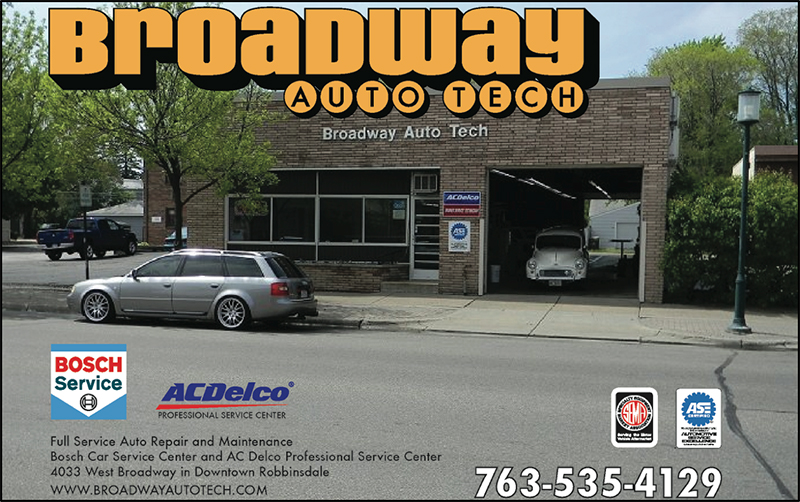 